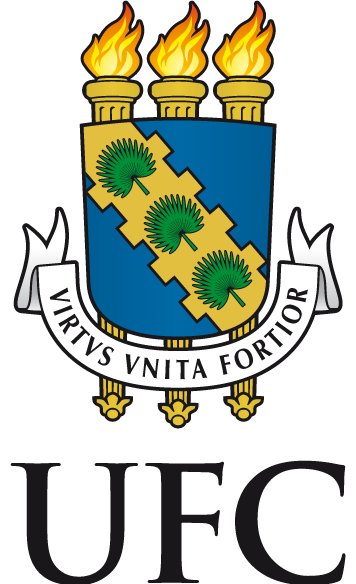 UNIVERSIDADE FEDERAL DO CEARÁCAMPUS DE SOBRALCURSO DE ENGENHARIA DE COMPUTAÇÃONOME DO ESTAGIÁRIORELATÓRIO DE ESTÁGIO SUPERVISIONADOSOBRAL20XXNOME DO ESTAGIÁRIORELATÓRIO DE ESTÁGIO SUPERVISIONADORelatório de Estágio Supervisionado apresentado à Coordenação do Curso de Engenharia de Computação da Universidade Federal do Ceará, campus Sobral, como requisito parcial à obtenção do grau de Engenheiro(a) de Computação.Orientador: Supervisor de Campo: SOBRAL20XXIDENTIFICAÇÃOHORÁRIO E DURAÇÃO DO ESTÁGIO Faça uma breve contextualização do período de realização do estágio e resuma no quadro abaixo seu horários de aula e do estágio:INTRODUÇÃOContextualize a obtenção do estágio, apresentando os principais passos trilhados para sua obtenção, a escolha da área, da concedente, suas expectativas e o plano de trabalho estabelecido no termo de compromisso de estágio.ATIVIDADE DE ESTÁGIODescreva detalhadamente as atividades desempenhadas durante o estágio. Utilize figuras, tabelas e qualquer outro elemento que julgue interessante para transmitir adequadamente os desafios enfrentados e as soluções desenvolvidas.DISCIPLINAS RELACIONADASDisciplina 1;Disciplina 2;Disciplina 3;...CONCLUSÃOConclua descrevendo os conhecimentos adquiridos, as competências desenvolvidas e a experiência obtida, deixando clara a contribuição do estágio para a sua formação humana e profissional.PARECER DO SUPERVISOR DE CAMPO E DA UNIVERSIDADEAtesto, para os devidos fins, que NOME estagiou junto à COLOCAR AQUI O NOME DA EMPRESA COCEDENTE desenvolvendo as atividades de LISTAR AQUI AS ATIVIDADES DESENVOLVIDAS, já tendo cumprido as 160h de estágio supervisionado requeridas pelo Curso de Engenharia de Computação do Campus da Universidade Federal do Ceará em Sobral, apresentando desempenho satisfatório no que diz respeito a conhecimento teórico, capacidade de trabalho em equipe, interesse, compromisso e assiduidade. Declaro, ainda, que o referido estagiário está apto ao exercício profissional.Nota sugerida: xx,xSobral-CE, xx de xxxxx de 20XX________________________________________________________ Colocar aqui o Nome do Supervisor na EmpresaSupervisor de Campo________________________________________________________Colocar aqui o Nome do Orientador Acadêmico Orientador de Estágio e Coordenador AcadêmicoNome: Empresa: Projeto: Modalidade: [REMOTO ou PRESENCIAL]Supervisor: Professor Orientador: Período de Estágio: Carga horária do estágio supervisionado: 160hAgenda semestral 2022.1Agenda semestral 2022.1Agenda semestral 2022.1Agenda semestral 2022.1Agenda semestral 2022.1Agenda semestral 2022.1TurnosDias da SemanaDias da SemanaDias da SemanaDias da SemanaDias da SemanaTurnosSegundaTerçaQuartaQuintaSextaManhãTardeNoite